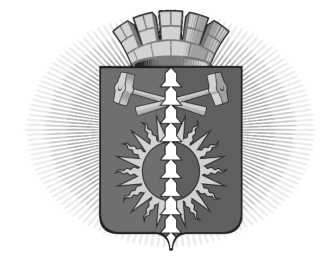 АДМИНИСТРАЦИЯ  ГОРОДСКОГО ОКРУГА ВЕРХНИЙ ТАГИЛПОСТАНОВЛЕНИЕО проведении публичных слушанийВ целях исполнения федерального законодательства в сфере градостроительства и соблюдения прав человека на благоприятные условия жизнедеятельности, прав и законных интересов правообладателей земельных участков и объектов капитального строительства, в соответствии с Градостроительным кодексом Российской Федерации от 29 декабря 2004 года № 190-ФЗ, Земельным кодексом Российской Федерации от 25 октября 2001 года № 136-ФЗ, Федеральным законом  от 06 октября 2003 года  № 131-ФЗ  «Об общих принципах организации местного самоуправления в Российской Федерации», Законом Свердловской области  от 19 октября 2007  № 100-ОЗ «О документах территориального планирования муниципальных образований, расположенных на территории Свердловской области», Положением о порядке организации и проведения в городском округе Верхний Тагил публичных слушаний по проектам генеральных планов, проекту правил землепользования и застройки, проектам планировки территории, проектам межевания территории, проекту правил благоустройства территории городского округа Верхний Тагил, проектам решений о предоставлении разрешения на условно разрешенный вид использования земельного участка или объекта капитального строительства, проектам решений о предоставлении разрешения на отклонениеот предельных параметров разрешенного строительства, реконструкции объектов капитального строительства, утвержденным решением Думы городского округа Верхний Тагил от 20 сентября 2018 г. № 24/5, Правилами землепользования и застройки городского округа Верхний Тагил, утвержденными Решением Думы городского округа Верхний Тагил от 15 июня 2017 года № 9/4, руководствуясь Уставом городского округа Верхний Тагил, Администрация городского округа Верхний ТагилПОСТАНОВЛЯЕТ:1. Провести публичные слушания в форме массового обсуждения населением:1.1. О предоставлении разрешения на условно разрешенный вид использования земельного участка с кадастровым номером 66:37:0203001:42, общей площадью – 1231 кв.м., категория земель – земли населенных пунктов, с разрешенным использованием – индивидуального жилищного строительства, по адресу: Российская Федерация, Свердловская область, городской округ Верхний Тагил, г. Верхний Тагил, ул. Пролетарская, 15, расположенного в территориальной зоне – жилая зона индивидуальной застройки (Ж-1).2. Заинтересованное лицо – Пестриков Сергей Геннадьевич.3. Публичные слушания назначить на 21 февраля 2024 г.  в 17-15 часов по местному времени по адресу: г. Верхний Тагил, ул. Жуковского, д. № 13, каб. № 10.4. Архитектурно-строительному отделу:4.1. Организовать и провести публичные слушания по вопросу о предоставлении разрешения на условно разрешенный вид использования земельного участка с участием граждан, проживающих в пределах территориальной зоны, в границах которой расположен земельный участок, применительно к которому запрашивается разрешение;4.2. Опубликовать объявление о проведении публичных слушаний по вопросу о предоставлении разрешения на условно разрешенный вид использования земельного участка в газете «Местные ведомости» и разместить его на официальном сайте городского округа Верхний Тагил (http://www.go-vtagil.ru/);4.3. Обеспечить ознакомление с документами и материалами по вопросу о предоставлении разрешения на условно разрешенный вид использования земельного участка, подлежащими рассмотрению на публичных слушаниях, по адресу: г. Верхний Тагил, ул. Жуковского, д.13, каб. 3;	4.4. Направить сообщение о проведении публичных слушаний по вопросу о предоставлении разрешения на условно разрешенный вид использования земельного участка правообладателям земельных участков, имеющих общие границы с земельным участком, применительно к которому запрашивается данное разрешение, правообладателям объектов капитального строительства, расположенных на земельных участках, имеющих общие границы с земельным участком, применительно к которому запрашивается данное разрешение;	4.5. осуществить прием от физических и юридических лиц предложений и рекомендаций по выносимому на публичные слушания вопросу о предоставлении разрешения на условно разрешенный вид использования земельного участка до 17:00 «21» февраля 2024г. по адресу: г. Верхний Тагил, ул. Жуковского, д. 13, каб. 3;	4.6. Опубликовать заключение о результатах публичных слушаний по вопросу о предоставлении разрешения на условно разрешенный вид использования земельного участка в газете «Местные ведомости» и разместить его на официальном сайте городского округа Верхний Тагил (http://www.go-vtagil.ru/);5. Контроль за исполнением настоящего постановления возложить на заместителя Главы городского округа Верхний Тагил по жилищно-коммунальному и городскому хозяйству Н.А. Кропотухину.Глава городского округа Верхний Тагил	                              подпись                                   В.Г. Кириченкоот 22.01.2024№ 38 г. Верхний Тагилг. Верхний Тагилг. Верхний Тагил